Сумська міська радаВиконавчий комітетРІШЕННЯУ зв’язку зі зміною  назви структурного підрозділу Сумської міської ради, керуючись пунктом 2 частини другої статті 52 Закону України «Про місцеве самоврядування в Україні», виконавчий комітет Сумської міської радиВИРІШИВ:Внести зміни в додаток до рішення виконавчого комітету Сумської міської ради від 21 червня 2016 року № 306 «Про розміщення структурних підрозділів Сумської міської ради» (зі змінами), замінивши слова та символи «Управління «Інспекція державного архітектурно-будівельного контролю» Сумської міської ради» словами «Управління державного архітектурно-будівельного контролю Сумської міської ради».Міський голова 		                                                 О.М. ЛисенкоМихайлик  700-404Розіслати: згідно зі списком розсилки.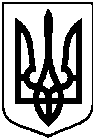 Проект оприлюднено«___» _______ 20__ р.від               № Про внесення змін до рішення виконавчого комітету Сумської міської ради від 21 червня                 2016 року № 306 «Про розміщення структурних підрозділів Сумської міської ради» (зі змінами)